Уважаемые жители Знаменского муниципального образования.Одной из главных задач бюджетной политики является обеспечение прозрачности и открытости бюджетного процесса. Для привлечения большого количества граждан к участию в обсуждении вопросов формирования бюджета района и его исполнения разработан «Бюджет для граждан».«Бюджет для граждан» предназначен прежде всего для жителей , не обладающих специальными знаниями в сфере бюджетного законодательства. Информация «Бюджет для граждан» в доступной форме знакомит граждан с основными характеристиками бюджета Знаменского муниципального образования.Бюджетный процесс- ежегодное формирование и исполнение бюджета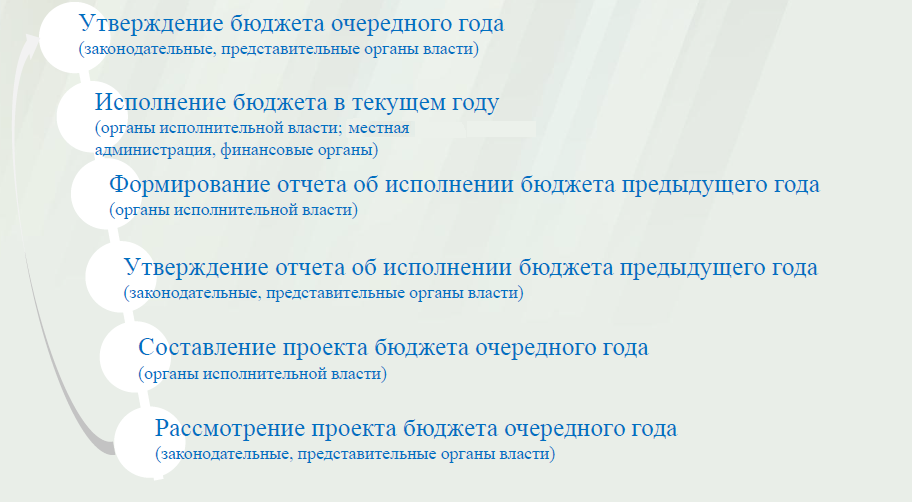 Что такое бюджет?Бюджет – это план доходов и расходов на определенный период.Бюджет Знаменского муниципального образования  тыс. руб.	Зачем нужны бюджеты?Для выполнения своих задач муниципальному образованию необходим бюджет, который формируется за счет сбора налогов и безвозмездных поступлений направляемых на финансирование бюджетных расходов.Основные характеристики бюджета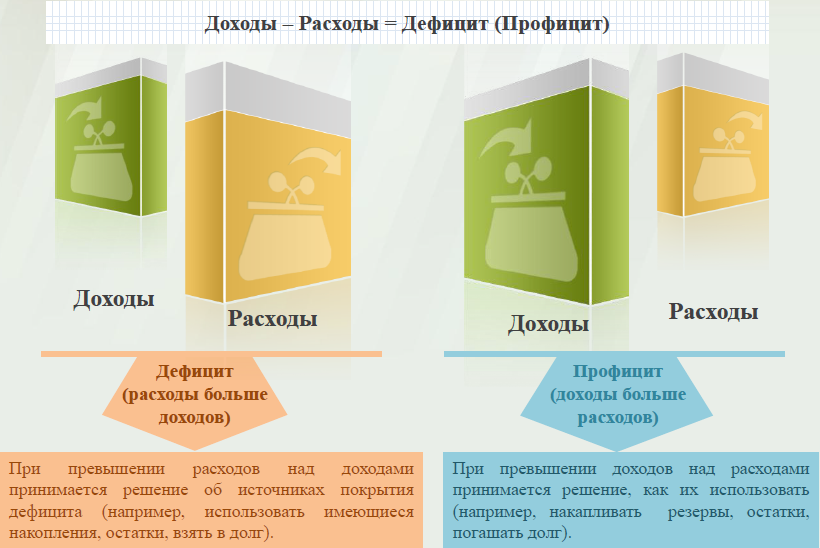 Дефицит и профицит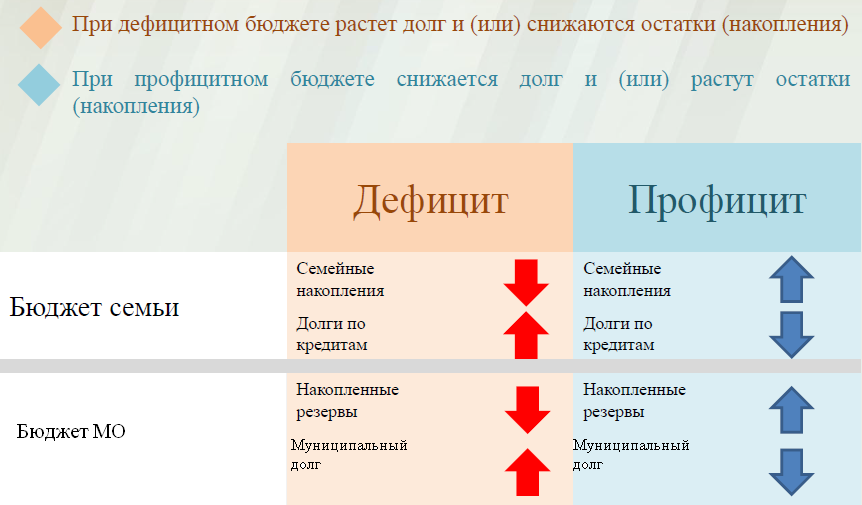 Доходы бюджета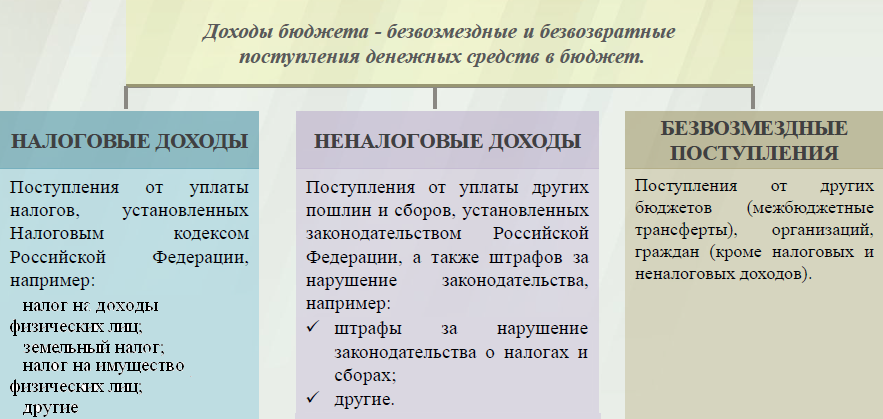 Межбюджетные трансферты-основной вид безвозмездных перечислений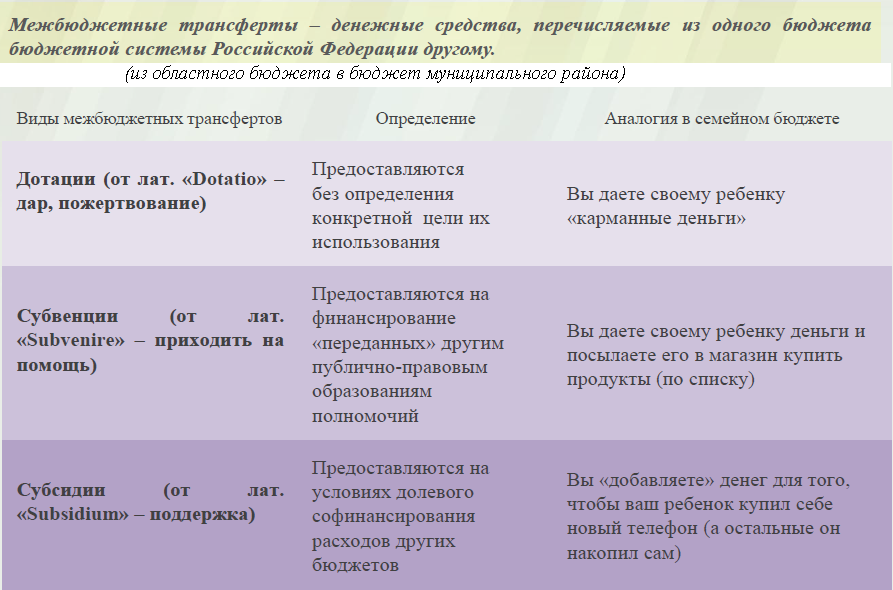 Федеральные, региональные и местные налоги.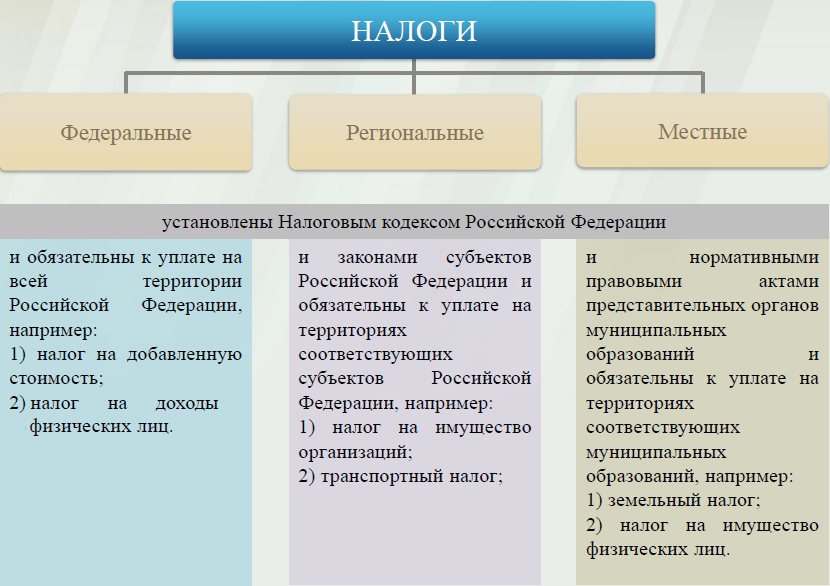 Мы все - налогоплательщики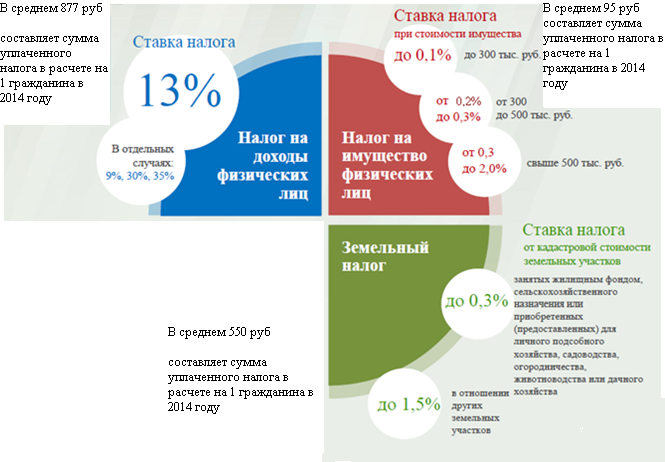 Налоги зачисляемые в бюджет муниципального образования в 2016году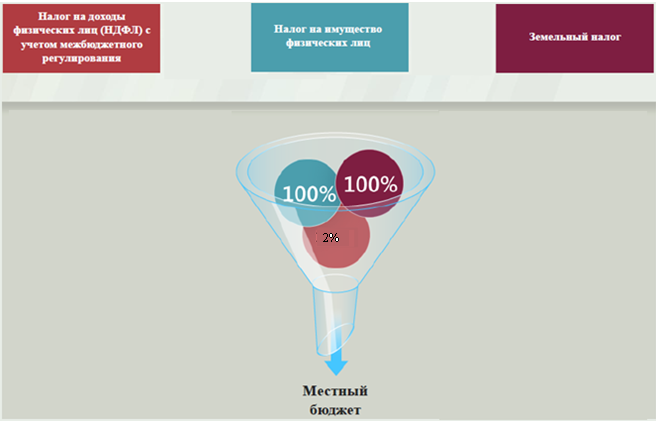 Структура доходов бюджета Знаменского муниципального образования  (тыс. руб.)Структура доходов В 2014 году доходы составили – 4454,1 тыс. руб.План доходов в 2015 году составил – 2917,8 тыс. руб.Доходы бюджета в 2016 году составят – 3096,8 тыс. руб.    При расчете прогнозируемого объема доходов  бюджета учитывалисьизменения налогового и бюджетного законодательства Российской Федерации и Саратовской области, вступающие в действие с 1 января 2016 года.    Налоговые доходы бюджета муниципального образования  прогнозируются в сумме 2870,0 тыс. рублей.    Основными бюджетообразующими доходами бюджета муниципального образования  являются земельный налог, налог на доходы физических лиц и налог на имущество физических лиц.РАСХОДЫ.Расходы бюджета – выплачиваемые из бюджета денежные средства.В каких единицах измеряются параметры бюджетов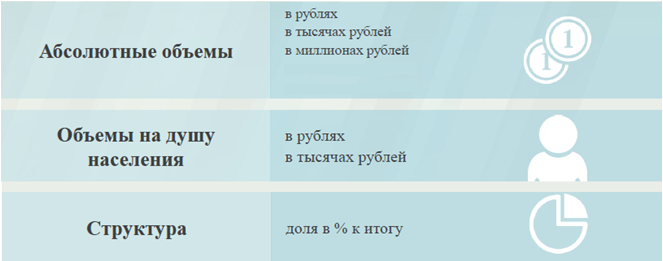 Расходы по основным функциям бюджета муниципального образования.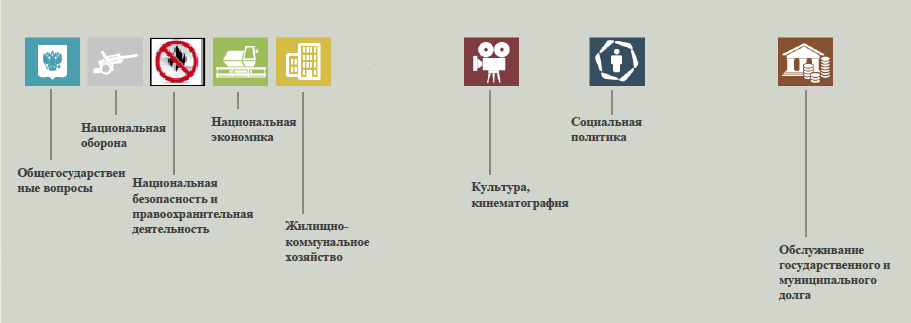 Структура расходов бюджета Знаменского муниципального образования по разделам в 2014-2016 годах.													%Расходы бюджета Знаменского муниципального образования по основным разделам на душу населенияруб.	Руб.Расходы бюджета Знаменского муниципального образования запланированы на 2016 год в сумме  3096,8 тыс. руб., что ниже плановых расходов на 2015 год  на 876,9 тыс. руб. Общий объем и структура расходов представлена в следующей форме:  												тыс. руб.	Диаграмма (Доля протяженности автомобильных дорог общего пользования местного значения, не отвечающих нормативным требованиям, в общей протяженности автомобильных дорог общего пользования местного значения в целом по муниципальному образованию.)ПоказателиИсполнение за 2014 годПлан 2015 годПлан 2016 годДоходы, в том числе4454,12917,83096,8Налоговые, неналоговые доходы4240,82710,42870,0Безвозмездные поступления 213,3207,4226,8Расходы, в том числе 3586,43973,73096,8Общегосударственные вопросы1890,11669,31876,9ЖКХ404,0967,8927,9Национальная экономика1090,51098,515,0Национальная оборона154,0144,9160,0Другие расходы47,886,8117,0Баланс (доходы-расходы)(-)Дефицит или профицит(+)867,7-1055,90Наименование доходовФактическое исполнение за 2014 годУточненный план за 2015 годБюджет на 2016 годНаименование доходовФактическое исполнение за 2014 годУточненный план за 2015 годБюджет на 2016 годНалоговые доходы всего:3740,02700,42870,0в том численалог на доходы физических лиц1435,4231,2245,0акцизы на бензин, дизельное топливо, моторные масла1074,51068,5единый сельскохозяйственный  налог173,5171,566,8налог на имущество физических лиц156,1133,2157,1земельный налог900,51095,02400,1госпошлина1,01,0Неналоговые доходы всего:500,810,0в том числеарендная плата за земли131,1доходы от продажи материальных и нематериальных активов369,7штрафы, санкции и возмещение ущерба10,0Безвозмездные поступления всего:213,3207,4226,8в том числедотации бюджетам субъектов Российской Федерации и муниципальных образований59,362,566,8дотации бюджетам субъектов Российской Федерации и муниципальных образований59,362,566,8дотации бюджетам субъектов Российской Федерации и муниципальных образований59,362,566,8субсидии бюджетам субъектов Российской Федерации и муниципальных образований 154,0144,9160,0субсидии бюджетам субъектов Российской Федерации и муниципальных образований 154,0144,9160,0субсидии бюджетам субъектов Российской Федерации и муниципальных образований 154,0144,9160,0иные межбюджетные трансфертыИтого доходов:4454,12917,83096,8РазделНаименование2014г2015г2016гВсего10010010001Общегосударственные вопросы52,742,060,602Национальная оборона4,33,65,204Национальная экономика30,427,60,405Жилищно-коммунальное хозяйство11,324,330,006Культура и кинематография1,00,210Социальная политика1,31,53,6РазделПоказатель2014г2015г2016г05Жилищно-коммунальное хозяйство248,0591,6567,208Культура, кинематография0,825,13,110Социальная политика28,531,868,401Содержание работников органов местного самоуправления940,81020,41147,2Итого расходы местного бюджета2201,62428,91892,9Расходы2014 год2015 год2016 годОбщегосударственныевопросы1890,11669,31876,9Национальная оборона154,0144,9160,0Национальная экономика1090,51098,515,0Жилищно-коммунальное хозяйство404,0967,8927,9Национальная безопасностьКультура, кинематография1,341,05,0Социальная политика46,552,1112,0Обслуживание государственного муниципального долга0,1ИТОГО расходов:3586,43973,73096,8